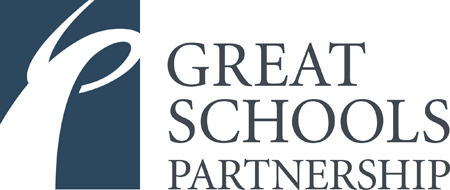 Inquiry Activity: Unit Design Stages + StepsStage+∆Stage One What is worth understanding?--Enduring understandings and essential questions--Why they matter--Standards and indicators--Knowledge and skills--TransferStage Two How will students show understanding?--Scoring criteria--Summative assessmentStage Three What promotes engagement, learning, and mastery?--Hooks--Learning targets--Formative assessment--Learning experiences--Resources--Supports and extensions--Engagement and accessibility